FACULTAD DE CIENCIASESCUELA PROFESIONAL DE ESTADÍSTICA E INFORMÁTICADATOS GENERALESSUMILLA Introducción al sistema operativo, algunas órdenes importantes. Introducción al lenguaje de programación. Instrucciones de control: condicionales y repetitivas. Datos de tipo definidos. Arreglos o matrices. Subprogramas. Funciones. Archivos y registrosCAPACIDADES AL FINALIZAR EL CURSOINDICADORES DE CAPACIDADES AL FINALIZAR EL CURSO	DESARROLLO DE LAS UNIDADES DIDÁCTICAS:MATERIALES EDUCATIVOS Y OTROS RECURSOS DIDÁCTICOSSe utilizarán todos los materiales y recursos requeridos de acuerdo a la naturaleza de los temas programados. Básicamente serán:EVALUACIÓN:La Evaluación es inherente al proceso de enseñanza aprendizaje y será continua y permanente. Los criterios de evaluación son de conocimiento, de desempeño y de producto.Evidencias de Conocimiento.La Evaluación será a través de pruebas escritas y orales para el análisis y autoevaluación. En cuanto al primer caso, medir la competencia a nivel interpretativo, argumentativo y propositivo, para ello debemos ver como identifica (describe, ejemplifica, relaciona, reconoce, explica, etc.); y la forma en que argumenta (plantea una afirmación, describe las refutaciones en contra de dicha afirmación, expone sus argumentos contra las refutaciones y llega a conclusiones) y la forma en que propone a través de establecer estrategias, valoraciones, generalizaciones, formulación de hipótesis, respuesta a situaciones, etc.En cuanto a la autoevaluación permite que el estudiante reconozca sus debilidades y fortalezas para corregir o mejorar.Las evaluaciones de este nivel serán de respuestas simples y otras con preguntas abiertas para su argumentación.Evidencia de Desempeño.Esta evidencia pone en acción recursos cognitivos, recursos procedimentales y recursos afectivos; todo ello en una integración que evidencia un saber hacer reflexivo; en tanto, se puede verbalizar lo que se hace, fundamentar teóricamente la práctica y evidenciar un pensamiento estratégico, dado en la observación en torno a cómo se actúa en situaciones impredecibles.La evaluación de desempeño se evalúa ponderando como el estudiante se hace investigador aplicando los procedimientos y técnicas en el desarrollo de las clases a través de su asistencia y participación asertiva.Evidencia de Producto.Están implicadas en las finalidades de la competencia, por tanto, no es simplemente la entrega del producto, sino que tiene que ver con el campo de acción y los requerimientos del contexto de aplicación.La evaluación de producto de evidencia en la entrega oportuna de sus trabajos parciales y el trabajo final.Además, se tendrá en cuenta la asistencia como componente del desempeño, el 30% de inasistencia inhabilita el derecho a la evaluación.Siendo el promedio final (PF), el promedio simple de los promedios ponderados de cada módulo (PM1, PM2, PM3, PM4) BIBLIOGRAFÍAFuentes DocumentalesFuentes BibliográficasFuente Hemerográficas Fuentes ElectrónicasHuacho 1 Agosto del 2020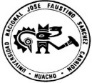 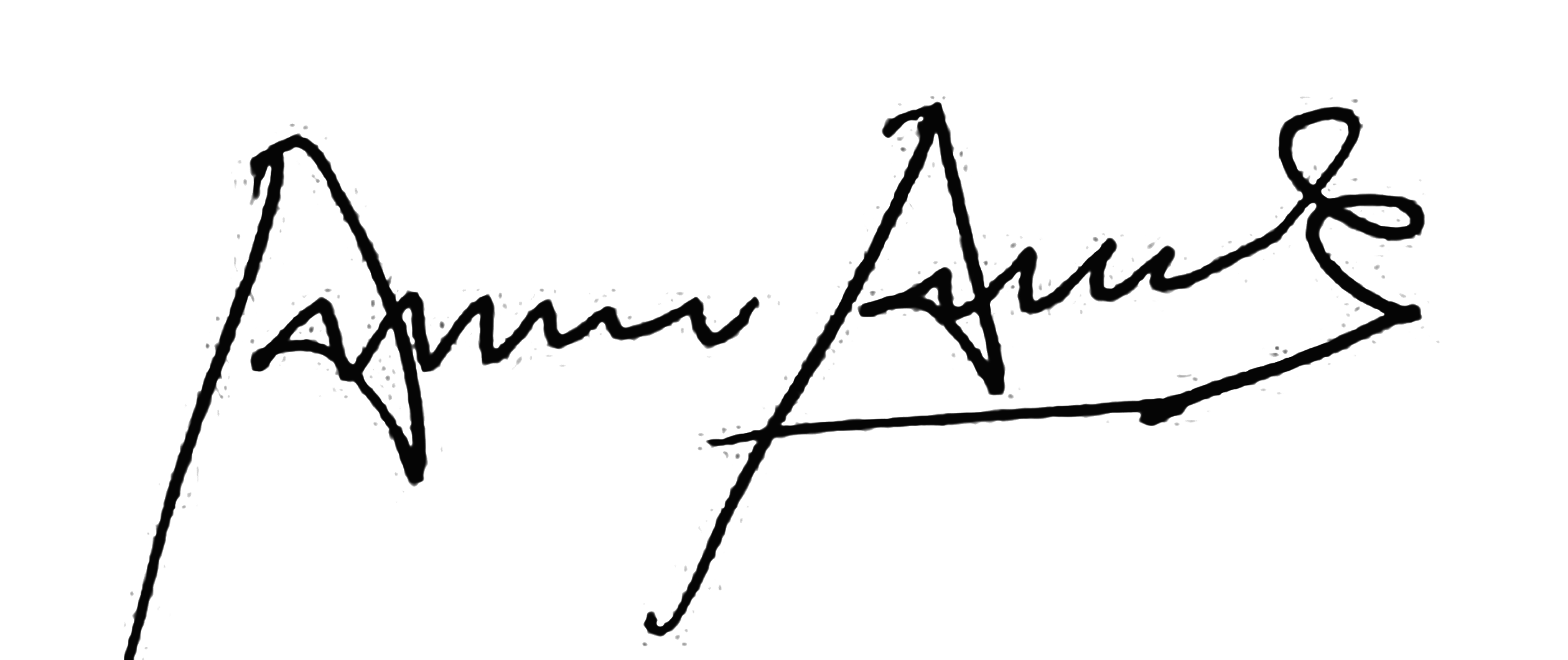 Línea de CarreraAnalista de Sistemas InformáticosSemestre Académico2020-ICódigo del Curso151Créditos4Horas Semanales Hrs. Totales: 06        Teóricas 02   Practicas 04CicloIISecciónÚnica Apellidos y Nombres del DocenteDr. Daniel Cristóbal Andrade Girón Correo Institucionaldandrade@unjfsc.edu.peN° De Celular979033057CAPACIDAD DE LA UNIDAD DIDÁCTICANOMBRE DE LA UNIDAD DIDÁCTICASEMANASUNIDAD IEn un contexto de gestión de datos, describe la importancia de los sistemas operativos y el lenguaje de programación, a fin de desarrollar programas, tomando en consideración la sintaxis del lenguaje Python.SISTEMAS OPERATIVOS Y FUNDAMENTO DE PROGRAMACIÓN.1-4UNIDADIIEn un escenario de procesamiento de datos, desarrolla programas basado en instrucciones selectivas y repetitivas, tomando en consideración la sintaxis del lenguaje Python.INSTRUCCIONES SELECTIVAS Y REPETITIVAS 5-8UNIDADIIIEn un paradigma de programación funcional, implementa programas basado en funciones, tomando en consideración la sintaxis del lenguaje Python.FUNCIONES 9-12UNIDADIVEn un ámbito de gestión de información, desarrolla programas de archivos y registros, tomando en consideración la sintaxis del lenguaje Python.REGISTROS Y ARCHIVOS 13-16N°INDICADORES DE CAPACIDAD AL FINALIZAR EL CURSOUNIDAD I1Describe las características del sistema operativo, teniendo en consideración los indicadores de calidad de software.UNIDAD I2Describe los diferentes paradigmas y tipos del lenguaje de programación, teniendo en consideración los lenguajes orientados a la estadística.   UNIDAD I3Explica las fases del desarrollo de programas, teniendo en consideración la metodología de programación. UNIDAD I4Desarrolla y ejecuta programas básicos de aplicación, respetando las sintaxis de la plataforma Spyder.UNIDAD II5Aplica las instrucciones de tipo selectivo en el desarrollo de programas, teniendo en consideración la eficiencia de algoritmos. UNIDAD II6Aplica las instrucciones de tipo selectivo múltiple, teniendo en consideración la sintaxis PtythonUNIDAD II7Desarrolla programas usando instrucciones repetitivas for, teniendo en consideración la sintaxis PtythonUNIDAD II8Desarrolla programas usando instrucciones repetitivas while, teniendo en consideración la sintaxis PtythonUNIDAD III9Implementa programas haciendo uso de funciones, teniendo en consideración la sintaxis PtythonUNIDAD III10Implementa programas haciendo uso de funciones que contiene parámetros, teniendo en consideración la sintaxis PtythonUNIDAD III11Implementa programas haciendo uso de funciones recursivas, teniendo en consideración la sintaxis PtythonUNIDAD III12Implementa programas haciendo uso de funciones generadoras, teniendo en consideración la sintaxis PtythonUNIDAD IV13Desarrolla programas de aplicaciones con registro en memoria, respetando la sintaxis del lenguaje PythonUNIDAD IV14Implementa funciones para el manejo de archivos secuenciales, respetando la sintaxis del lenguaje PythonUNIDAD IV15Desarrolla programas de conversión de tablas Excel a arreglos, respetando la sintaxis del lenguaje PythonUNIDAD IV16Desarrolla programas para el almacenamiento y recuperación de registros en archivos de texto en disco, respetando la sintaxis del lenguaje PythonUNIDAD DIDÁCTICA I: SISTEMAS OPERATIVOS Y FUNDAMENTO DE PROGRAMACIÓNCAPACIDAD DE LA UNIDAD DIDÁCTICA I:  En un contexto de gestión de datos, describe la importancia de los sistemas operativos y el lenguaje de programación, a fin de desarrollar programas, tomando en consideración la sintaxis del lenguaje Python.CAPACIDAD DE LA UNIDAD DIDÁCTICA I:  En un contexto de gestión de datos, describe la importancia de los sistemas operativos y el lenguaje de programación, a fin de desarrollar programas, tomando en consideración la sintaxis del lenguaje Python.CAPACIDAD DE LA UNIDAD DIDÁCTICA I:  En un contexto de gestión de datos, describe la importancia de los sistemas operativos y el lenguaje de programación, a fin de desarrollar programas, tomando en consideración la sintaxis del lenguaje Python.CAPACIDAD DE LA UNIDAD DIDÁCTICA I:  En un contexto de gestión de datos, describe la importancia de los sistemas operativos y el lenguaje de programación, a fin de desarrollar programas, tomando en consideración la sintaxis del lenguaje Python.CAPACIDAD DE LA UNIDAD DIDÁCTICA I:  En un contexto de gestión de datos, describe la importancia de los sistemas operativos y el lenguaje de programación, a fin de desarrollar programas, tomando en consideración la sintaxis del lenguaje Python.CAPACIDAD DE LA UNIDAD DIDÁCTICA I:  En un contexto de gestión de datos, describe la importancia de los sistemas operativos y el lenguaje de programación, a fin de desarrollar programas, tomando en consideración la sintaxis del lenguaje Python.CAPACIDAD DE LA UNIDAD DIDÁCTICA I:  En un contexto de gestión de datos, describe la importancia de los sistemas operativos y el lenguaje de programación, a fin de desarrollar programas, tomando en consideración la sintaxis del lenguaje Python.CAPACIDAD DE LA UNIDAD DIDÁCTICA I:  En un contexto de gestión de datos, describe la importancia de los sistemas operativos y el lenguaje de programación, a fin de desarrollar programas, tomando en consideración la sintaxis del lenguaje Python.UNIDAD DIDÁCTICA I: SISTEMAS OPERATIVOS Y FUNDAMENTO DE PROGRAMACIÓNSEMANACONTENIDOS CONTENIDOS CONTENIDOS CONTENIDOS ESTRATEGIAS DE LA ENSEÑANZA VIRTUALESTRATEGIAS DE LA ENSEÑANZA VIRTUALINDICADORES DE LOGRO DE LA CAPACIDAD UNIDAD DIDÁCTICA I: SISTEMAS OPERATIVOS Y FUNDAMENTO DE PROGRAMACIÓNSEMANACONCEPTUALPROCEDIMENTALPROCEDIMENTALACTITUDINALESTRATEGIAS DE LA ENSEÑANZA VIRTUALESTRATEGIAS DE LA ENSEÑANZA VIRTUALINDICADORES DE LOGRO DE LA CAPACIDAD UNIDAD DIDÁCTICA I: SISTEMAS OPERATIVOS Y FUNDAMENTO DE PROGRAMACIÓN1Definición y característica de sistemas operativos.Clasifica los sistemas operativos y describe las características. Clasifica los sistemas operativos y describe las características. Toma conciencia de la diversidad de sistemas operativos y su importancia. Expositiva (Docente/Alumno)Uso del Google MeetDebate dirigido (Discusiones)Foros, ChatLecturasUso de repositorios digitalesLluvia de ideas (Saberes previos)Foros, ChatExpositiva (Docente/Alumno)Uso del Google MeetDebate dirigido (Discusiones)Foros, ChatLecturasUso de repositorios digitalesLluvia de ideas (Saberes previos)Foros, ChatDescribe las características del sistema operativo, teniendo en consideración los indicadores de calidad de software.UNIDAD DIDÁCTICA I: SISTEMAS OPERATIVOS Y FUNDAMENTO DE PROGRAMACIÓN2Definición y tipos de paradigmas de programación. Realiza un análisis comparativo de los paradigmas de programación. Realiza un análisis comparativo de los paradigmas de programación. Internaliza la diversidad de paradigmas de programación que existe.Expositiva (Docente/Alumno)Uso del Google MeetDebate dirigido (Discusiones)Foros, ChatLecturasUso de repositorios digitalesLluvia de ideas (Saberes previos)Foros, ChatExpositiva (Docente/Alumno)Uso del Google MeetDebate dirigido (Discusiones)Foros, ChatLecturasUso de repositorios digitalesLluvia de ideas (Saberes previos)Foros, ChatDescribe los diferentes paradigmas y tipos del lenguaje de programación, teniendo en consideración los lenguajes orientados a la estadística.   UNIDAD DIDÁCTICA I: SISTEMAS OPERATIVOS Y FUNDAMENTO DE PROGRAMACIÓN3Fases de desarrollo de un programa de cómputoExplica las diferentes fases del desarrollo de programas y lo ejemplifica Explica las diferentes fases del desarrollo de programas y lo ejemplifica Toma conciencia de la metodología de programación Expositiva (Docente/Alumno)Uso del Google MeetDebate dirigido (Discusiones)Foros, ChatLecturasUso de repositorios digitalesLluvia de ideas (Saberes previos)Foros, ChatExpositiva (Docente/Alumno)Uso del Google MeetDebate dirigido (Discusiones)Foros, ChatLecturasUso de repositorios digitalesLluvia de ideas (Saberes previos)Foros, ChatExplica las fases del desarrollo de programas, teniendo en consideración la metodología de programación. UNIDAD DIDÁCTICA I: SISTEMAS OPERATIVOS Y FUNDAMENTO DE PROGRAMACIÓN4Desarrollo de programas de aplicación Implementa programas haciendo usos del IDE Jupiter  Implementa programas haciendo usos del IDE Jupiter  Tolera y se interesa por los inconvenientes en el momento de ejecutar sus programas.  Expositiva (Docente/Alumno)Uso del Google MeetDebate dirigido (Discusiones)Foros, ChatLecturasUso de repositorios digitalesLluvia de ideas (Saberes previos)Foros, ChatExpositiva (Docente/Alumno)Uso del Google MeetDebate dirigido (Discusiones)Foros, ChatLecturasUso de repositorios digitalesLluvia de ideas (Saberes previos)Foros, ChatDesarrolla y ejecuta programas básicos de aplicación, respetando las sintaxis de la plataforma Spyder.UNIDAD DIDÁCTICA I: SISTEMAS OPERATIVOS Y FUNDAMENTO DE PROGRAMACIÓN4EVALUACIÓN DE LA UNIDAD DIDÁCTICA IEVALUACIÓN DE LA UNIDAD DIDÁCTICA IEVALUACIÓN DE LA UNIDAD DIDÁCTICA IEVALUACIÓN DE LA UNIDAD DIDÁCTICA IEVALUACIÓN DE LA UNIDAD DIDÁCTICA IEVALUACIÓN DE LA UNIDAD DIDÁCTICA IEVALUACIÓN DE LA UNIDAD DIDÁCTICA IUNIDAD DIDÁCTICA I: SISTEMAS OPERATIVOS Y FUNDAMENTO DE PROGRAMACIÓN4EVIDENCIA DE CONOCIMIENTOSEVIDENCIA DE CONOCIMIENTOSEVIDENCIA DE PRODUCTOEVIDENCIA DE PRODUCTOEVIDENCIA DE PRODUCTOEVIDENCIA DE DESEMPEÑOEVIDENCIA DE DESEMPEÑOUNIDAD DIDÁCTICA I: SISTEMAS OPERATIVOS Y FUNDAMENTO DE PROGRAMACIÓN4Explica las características del sistema operativo.Explica las fases del desarrollo de programas Diseña y ejecuta programas básicos en PythonExplica las características del sistema operativo.Explica las fases del desarrollo de programas Diseña y ejecuta programas básicos en PythonTrabajos individuales y/o grupalesDesarrolla programas propuestos Desarrolla programas en online ( sincrónico) Trabajos individuales y/o grupalesDesarrolla programas propuestos Desarrolla programas en online ( sincrónico) Trabajos individuales y/o grupalesDesarrolla programas propuestos Desarrolla programas en online ( sincrónico) Eficacia mayor del 80% en determinar las características del sistema operativo. Eficacia mayor del 80% en el desarrollo de programas.Eficacia mayor del 80% en determinar las características del sistema operativo. Eficacia mayor del 80% en el desarrollo de programas.UNIDAD DIDÁCTICA II: INSTRUCCIONES SELECTIVAS Y REPETITIVASCAPACIDAD DE LA UNIDAD DIDÁCTICA II:  En un escenario de procesamiento de datos, desarrolla programas basado en instrucciones selectivas y repetitivas, tomando en consideración la sintaxis del lenguaje PythonCAPACIDAD DE LA UNIDAD DIDÁCTICA II:  En un escenario de procesamiento de datos, desarrolla programas basado en instrucciones selectivas y repetitivas, tomando en consideración la sintaxis del lenguaje PythonCAPACIDAD DE LA UNIDAD DIDÁCTICA II:  En un escenario de procesamiento de datos, desarrolla programas basado en instrucciones selectivas y repetitivas, tomando en consideración la sintaxis del lenguaje PythonCAPACIDAD DE LA UNIDAD DIDÁCTICA II:  En un escenario de procesamiento de datos, desarrolla programas basado en instrucciones selectivas y repetitivas, tomando en consideración la sintaxis del lenguaje PythonCAPACIDAD DE LA UNIDAD DIDÁCTICA II:  En un escenario de procesamiento de datos, desarrolla programas basado en instrucciones selectivas y repetitivas, tomando en consideración la sintaxis del lenguaje PythonCAPACIDAD DE LA UNIDAD DIDÁCTICA II:  En un escenario de procesamiento de datos, desarrolla programas basado en instrucciones selectivas y repetitivas, tomando en consideración la sintaxis del lenguaje PythonCAPACIDAD DE LA UNIDAD DIDÁCTICA II:  En un escenario de procesamiento de datos, desarrolla programas basado en instrucciones selectivas y repetitivas, tomando en consideración la sintaxis del lenguaje PythonCAPACIDAD DE LA UNIDAD DIDÁCTICA II:  En un escenario de procesamiento de datos, desarrolla programas basado en instrucciones selectivas y repetitivas, tomando en consideración la sintaxis del lenguaje PythonUNIDAD DIDÁCTICA II: INSTRUCCIONES SELECTIVAS Y REPETITIVASSEMANACONTENIDOS CONTENIDOS CONTENIDOS CONTENIDOS ESTRATEGIAS DE LA ENSEÑANZA VIRTUALESTRATEGIAS DE LA ENSEÑANZA VIRTUALINDICADORES DE LOGRO DE LA CAPACIDAD UNIDAD DIDÁCTICA II: INSTRUCCIONES SELECTIVAS Y REPETITIVASSEMANACONCEPTUALPROCEDIMENTALPROCEDIMENTALACTITUDINALESTRATEGIAS DE LA ENSEÑANZA VIRTUALESTRATEGIAS DE LA ENSEÑANZA VIRTUALINDICADORES DE LOGRO DE LA CAPACIDAD UNIDAD DIDÁCTICA II: INSTRUCCIONES SELECTIVAS Y REPETITIVAS1Define la Instrucción de tipo selectivo  Desarrolla programas haciendo uso de instrucción selectivo Desarrolla programas haciendo uso de instrucción selectivo Toma conciencia de la importancia de la instrucción de tipo selectivo  Expositiva (Docente/Alumno)Uso del Google MeetDebate dirigido (Discusiones)Foros, ChatLecturasUso de repositorios digitalesLluvia de ideas (Saberes previos)Foros, ChatExpositiva (Docente/Alumno)Uso del Google MeetDebate dirigido (Discusiones)Foros, ChatLecturasUso de repositorios digitalesLluvia de ideas (Saberes previos)Foros, ChatAplica las instrucciones de tipo selectivo en el desarrollo de programas, teniendo en consideración la eficiencia de algoritmos. UNIDAD DIDÁCTICA II: INSTRUCCIONES SELECTIVAS Y REPETITIVAS2Define la Instrucción de tipo selectivo múltiple Desarrolla programas haciendo uso de instrucción selectivo múltiple Desarrolla programas haciendo uso de instrucción selectivo múltiple Toma conciencia de la importancia de la instrucción de tipo selectivo múltiple. Expositiva (Docente/Alumno)Uso del Google MeetDebate dirigido (Discusiones)Foros, ChatLecturasUso de repositorios digitalesLluvia de ideas (Saberes previos)Foros, ChatExpositiva (Docente/Alumno)Uso del Google MeetDebate dirigido (Discusiones)Foros, ChatLecturasUso de repositorios digitalesLluvia de ideas (Saberes previos)Foros, ChatAplica las instrucciones de tipo selectivo múltiple, teniendo en consideración la sintaxis PtythonUNIDAD DIDÁCTICA II: INSTRUCCIONES SELECTIVAS Y REPETITIVAS3Instrucción de tipo repetitivo forDesarrolla programas haciendo uso de las instrucciones repetitivo for.Desarrolla programas haciendo uso de las instrucciones repetitivo for.Internaliza la importancia de la instrucción repetitivo forExpositiva (Docente/Alumno)Uso del Google MeetDebate dirigido (Discusiones)Foros, ChatLecturasUso de repositorios digitalesLluvia de ideas (Saberes previos)Foros, ChatExpositiva (Docente/Alumno)Uso del Google MeetDebate dirigido (Discusiones)Foros, ChatLecturasUso de repositorios digitalesLluvia de ideas (Saberes previos)Foros, ChatDesarrolla programas usando instrucciones repetitivas for, teniendo en consideración la sintaxis PtythonUNIDAD DIDÁCTICA II: INSTRUCCIONES SELECTIVAS Y REPETITIVAS4Instrucción de tipo repetitivo whileDesarrolla programas haciendo uso de las instrucciones repetitivo while.Desarrolla programas haciendo uso de las instrucciones repetitivo while.Internaliza la importancia de la instrucción repetitivo whileExpositiva (Docente/Alumno)Uso del Google MeetDebate dirigido (Discusiones)Foros, ChatLecturasUso de repositorios digitalesLluvia de ideas (Saberes previos)Foros, ChatExpositiva (Docente/Alumno)Uso del Google MeetDebate dirigido (Discusiones)Foros, ChatLecturasUso de repositorios digitalesLluvia de ideas (Saberes previos)Foros, ChatDesarrolla programas usando instrucciones repetitivas while, teniendo en consideración la sintaxis PtythonUNIDAD DIDÁCTICA II: INSTRUCCIONES SELECTIVAS Y REPETITIVAS4EVALUACIÓN DE LA UNIDAD DIDÁCTICA IIEVALUACIÓN DE LA UNIDAD DIDÁCTICA IIEVALUACIÓN DE LA UNIDAD DIDÁCTICA IIEVALUACIÓN DE LA UNIDAD DIDÁCTICA IIEVALUACIÓN DE LA UNIDAD DIDÁCTICA IIEVALUACIÓN DE LA UNIDAD DIDÁCTICA IIEVALUACIÓN DE LA UNIDAD DIDÁCTICA IIUNIDAD DIDÁCTICA II: INSTRUCCIONES SELECTIVAS Y REPETITIVAS4EVIDENCIA DE CONOCIMIENTOSEVIDENCIA DE CONOCIMIENTOSEVIDENCIA DE PRODUCTOEVIDENCIA DE PRODUCTOEVIDENCIA DE PRODUCTOEVIDENCIA DE DESEMPEÑOEVIDENCIA DE DESEMPEÑOUNIDAD DIDÁCTICA II: INSTRUCCIONES SELECTIVAS Y REPETITIVAS4Explica las instrucciones selectivas.Explica las instrucciones repetitivas Diseña y ejecuta programas básicos en PythonExplica las instrucciones selectivas.Explica las instrucciones repetitivas Diseña y ejecuta programas básicos en PythonTrabajos individuales y/o grupalesDesarrolla programas propuestos Desarrolla programas en online ( sincrónico) Trabajos individuales y/o grupalesDesarrolla programas propuestos Desarrolla programas en online ( sincrónico) Trabajos individuales y/o grupalesDesarrolla programas propuestos Desarrolla programas en online ( sincrónico) Eficacia mayor del 80% en desarrollar programas selectivos Eficacia mayor del 80% en el desarrollo de programas repetitivos. Eficacia mayor del 80% en desarrollar programas selectivos Eficacia mayor del 80% en el desarrollo de programas repetitivos. UNIDAD DIDÁCTICA III: FUNCIONESCAPACIDAD DE LA UNIDAD DIDÁCTICA III:  En un paradigma de programación funcional, implementa programas basado en funciones tomando en consideración la sintaxis del lenguaje PythonCAPACIDAD DE LA UNIDAD DIDÁCTICA III:  En un paradigma de programación funcional, implementa programas basado en funciones tomando en consideración la sintaxis del lenguaje PythonCAPACIDAD DE LA UNIDAD DIDÁCTICA III:  En un paradigma de programación funcional, implementa programas basado en funciones tomando en consideración la sintaxis del lenguaje PythonCAPACIDAD DE LA UNIDAD DIDÁCTICA III:  En un paradigma de programación funcional, implementa programas basado en funciones tomando en consideración la sintaxis del lenguaje PythonCAPACIDAD DE LA UNIDAD DIDÁCTICA III:  En un paradigma de programación funcional, implementa programas basado en funciones tomando en consideración la sintaxis del lenguaje PythonCAPACIDAD DE LA UNIDAD DIDÁCTICA III:  En un paradigma de programación funcional, implementa programas basado en funciones tomando en consideración la sintaxis del lenguaje PythonCAPACIDAD DE LA UNIDAD DIDÁCTICA III:  En un paradigma de programación funcional, implementa programas basado en funciones tomando en consideración la sintaxis del lenguaje PythonCAPACIDAD DE LA UNIDAD DIDÁCTICA III:  En un paradigma de programación funcional, implementa programas basado en funciones tomando en consideración la sintaxis del lenguaje PythonUNIDAD DIDÁCTICA III: FUNCIONESSEMANACONTENIDOS CONTENIDOS CONTENIDOS CONTENIDOS ESTRATEGIAS DE LA ENSEÑANZA VIRTUALESTRATEGIAS DE LA ENSEÑANZA VIRTUALINDICADORES DE LOGRO DE LA CAPACIDAD UNIDAD DIDÁCTICA III: FUNCIONESSEMANACONCEPTUALPROCEDIMENTALPROCEDIMENTALACTITUDINALESTRATEGIAS DE LA ENSEÑANZA VIRTUALESTRATEGIAS DE LA ENSEÑANZA VIRTUALINDICADORES DE LOGRO DE LA CAPACIDAD UNIDAD DIDÁCTICA III: FUNCIONES1Define las funciones Desarrolla programas haciendo uso de funcionesDesarrolla programas haciendo uso de funcionesAcrecienta la importancia de las funciones en la programación.Expositiva (Docente/Alumno)Uso del Google MeetDebate dirigido (Discusiones)Foros, ChatLecturasUso de repositorios digitalesLluvia de ideas (Saberes previos)Foros, ChatExpositiva (Docente/Alumno)Uso del Google MeetDebate dirigido (Discusiones)Foros, ChatLecturasUso de repositorios digitalesLluvia de ideas (Saberes previos)Foros, ChatImplementa programas haciendo uso de funciones, teniendo en consideración la sintaxis PtythonUNIDAD DIDÁCTICA III: FUNCIONES2Define los parámetros de funciones. Desarrolla programas haciendo uso de funciones con parámetros. Desarrolla programas haciendo uso de funciones con parámetros. Interioriza el uso de parámetros en funciones Expositiva (Docente/Alumno)Uso del Google MeetDebate dirigido (Discusiones)Foros, ChatLecturasUso de repositorios digitalesLluvia de ideas (Saberes previos)Foros, ChatExpositiva (Docente/Alumno)Uso del Google MeetDebate dirigido (Discusiones)Foros, ChatLecturasUso de repositorios digitalesLluvia de ideas (Saberes previos)Foros, ChatImplementa programas haciendo uso de funciones que contiene parámetros, teniendo en consideración la sintaxis PtythonUNIDAD DIDÁCTICA III: FUNCIONES3Define las funciones recursivas Construye e implementa funciones recursivasConstruye e implementa funciones recursivasFomenta la importancia de las funciones recursiva Expositiva (Docente/Alumno)Uso del Google MeetDebate dirigido (Discusiones)Foros, ChatLecturasUso de repositorios digitalesLluvia de ideas (Saberes previos)Foros, ChatExpositiva (Docente/Alumno)Uso del Google MeetDebate dirigido (Discusiones)Foros, ChatLecturasUso de repositorios digitalesLluvia de ideas (Saberes previos)Foros, ChatImplementa programas haciendo uso de funciones recursivas, teniendo en consideración la sintaxis PtythonUNIDAD DIDÁCTICA III: FUNCIONES4Define las funciones generadoras Desarrolla programas haciendo uso de funciones generadoras Desarrolla programas haciendo uso de funciones generadoras Toma conciencia de la importancia de las funciones generadoras. Expositiva (Docente/Alumno)Uso del Google MeetDebate dirigido (Discusiones)Foros, ChatLecturasUso de repositorios digitalesLluvia de ideas (Saberes previos)Foros, ChatExpositiva (Docente/Alumno)Uso del Google MeetDebate dirigido (Discusiones)Foros, ChatLecturasUso de repositorios digitalesLluvia de ideas (Saberes previos)Foros, ChatImplementa programas haciendo uso de funciones generadoras, teniendo en consideración la sintaxis PtythonUNIDAD DIDÁCTICA III: FUNCIONES4EVALUACIÓN DE LA UNIDAD DIDÁCTICA IIIEVALUACIÓN DE LA UNIDAD DIDÁCTICA IIIEVALUACIÓN DE LA UNIDAD DIDÁCTICA IIIEVALUACIÓN DE LA UNIDAD DIDÁCTICA IIIEVALUACIÓN DE LA UNIDAD DIDÁCTICA IIIEVALUACIÓN DE LA UNIDAD DIDÁCTICA IIIEVALUACIÓN DE LA UNIDAD DIDÁCTICA IIIUNIDAD DIDÁCTICA III: FUNCIONES4EVIDENCIA DE CONOCIMIENTOSEVIDENCIA DE CONOCIMIENTOSEVIDENCIA DE PRODUCTOEVIDENCIA DE PRODUCTOEVIDENCIA DE PRODUCTOEVIDENCIA DE DESEMPEÑOEVIDENCIA DE DESEMPEÑOUNIDAD DIDÁCTICA III: FUNCIONES4Explica las funciones Explica las recursivas Explica las funciones generadoras Explica las funciones Explica las recursivas Explica las funciones generadoras Trabajos individuales y/o grupalesDesarrolla programas propuestos Desarrolla programas en online ( sincrónico) Trabajos individuales y/o grupalesDesarrolla programas propuestos Desarrolla programas en online ( sincrónico) Trabajos individuales y/o grupalesDesarrolla programas propuestos Desarrolla programas en online ( sincrónico) Eficacia mayor del 80% en desarrollar programas con funcionesEficacia mayor del 80% en el desarrollo de programas con funciones recursivas. Eficacia mayor del 80% en desarrollar programas con funcionesEficacia mayor del 80% en el desarrollo de programas con funciones recursivas. UNIDAD DIDÁCTICA IV: REGISTROS Y ARCHIVOS CAPACIDAD DE LA UNIDAD DIDÁCTICA IV:  En un ámbito de gestión de información, desarrolla programas de archivos y registros, tomando en consideración la sintaxis del lenguaje PythonCAPACIDAD DE LA UNIDAD DIDÁCTICA IV:  En un ámbito de gestión de información, desarrolla programas de archivos y registros, tomando en consideración la sintaxis del lenguaje PythonCAPACIDAD DE LA UNIDAD DIDÁCTICA IV:  En un ámbito de gestión de información, desarrolla programas de archivos y registros, tomando en consideración la sintaxis del lenguaje PythonCAPACIDAD DE LA UNIDAD DIDÁCTICA IV:  En un ámbito de gestión de información, desarrolla programas de archivos y registros, tomando en consideración la sintaxis del lenguaje PythonCAPACIDAD DE LA UNIDAD DIDÁCTICA IV:  En un ámbito de gestión de información, desarrolla programas de archivos y registros, tomando en consideración la sintaxis del lenguaje PythonCAPACIDAD DE LA UNIDAD DIDÁCTICA IV:  En un ámbito de gestión de información, desarrolla programas de archivos y registros, tomando en consideración la sintaxis del lenguaje PythonCAPACIDAD DE LA UNIDAD DIDÁCTICA IV:  En un ámbito de gestión de información, desarrolla programas de archivos y registros, tomando en consideración la sintaxis del lenguaje PythonCAPACIDAD DE LA UNIDAD DIDÁCTICA IV:  En un ámbito de gestión de información, desarrolla programas de archivos y registros, tomando en consideración la sintaxis del lenguaje PythonUNIDAD DIDÁCTICA IV: REGISTROS Y ARCHIVOS SEMANACONTENIDOS CONTENIDOS CONTENIDOS CONTENIDOS ESTRATEGIAS DE LA ENSEÑANZA VIRTUALESTRATEGIAS DE LA ENSEÑANZA VIRTUALINDICADORES DE LOGRO DE LA CAPACIDAD UNIDAD DIDÁCTICA IV: REGISTROS Y ARCHIVOS SEMANACONCEPTUALPROCEDIMENTALPROCEDIMENTALACTITUDINALESTRATEGIAS DE LA ENSEÑANZA VIRTUALESTRATEGIAS DE LA ENSEÑANZA VIRTUALINDICADORES DE LOGRO DE LA CAPACIDAD UNIDAD DIDÁCTICA IV: REGISTROS Y ARCHIVOS 1Define los registros de datos   Desarrolla programas haciendo de registro de datosDesarrolla programas haciendo de registro de datosAcrecienta la importancia de la aplicación de registros. Expositiva (Docente/Alumno)Uso del Google MeetDebate dirigido (Discusiones)Foros, ChatLecturasUso de repositorios digitalesLluvia de ideas (Saberes previos)Foros, ChatExpositiva (Docente/Alumno)Uso del Google MeetDebate dirigido (Discusiones)Foros, ChatLecturasUso de repositorios digitalesLluvia de ideas (Saberes previos)Foros, ChatDesarrolla programas de aplicaciones con registro en memoria, respetando la sintaxis del lenguaje PythonUNIDAD DIDÁCTICA IV: REGISTROS Y ARCHIVOS 2Define los archivos de datosDesarrolla programas haciendo uso de archivo de datos.Desarrolla programas haciendo uso de archivo de datos.Promueve programas con archivos de datos. Expositiva (Docente/Alumno)Uso del Google MeetDebate dirigido (Discusiones)Foros, ChatLecturasUso de repositorios digitalesLluvia de ideas (Saberes previos)Foros, ChatExpositiva (Docente/Alumno)Uso del Google MeetDebate dirigido (Discusiones)Foros, ChatLecturasUso de repositorios digitalesLluvia de ideas (Saberes previos)Foros, ChatImplementa funciones para el manejo de archivos secuenciales, respetando la sintaxis del lenguaje PythonUNIDAD DIDÁCTICA IV: REGISTROS Y ARCHIVOS 3Conversión de tablas en Excel en arreglos Imprenta programas que convierta tablas en Excel en arreglos. Imprenta programas que convierta tablas en Excel en arreglos. Promueve foros para determinar la importancia de conversión de tablasExpositiva (Docente/Alumno)Uso del Google MeetDebate dirigido (Discusiones)Foros, ChatLecturasUso de repositorios digitalesLluvia de ideas (Saberes previos)Foros, ChatExpositiva (Docente/Alumno)Uso del Google MeetDebate dirigido (Discusiones)Foros, ChatLecturasUso de repositorios digitalesLluvia de ideas (Saberes previos)Foros, ChatDesarrolla programas de conversión de tablas Excel a arreglos, respetando la sintaxis del lenguaje PythonUNIDAD DIDÁCTICA IV: REGISTROS Y ARCHIVOS 4Almacenamiento y recuperación de registros.  Desarrolla programas de almacenamiento y recuperación de archivos. Desarrolla programas de almacenamiento y recuperación de archivos. Internaliza la importancia almacenamiento y recuperación. Expositiva (Docente/Alumno)Uso del Google MeetDebate dirigido (Discusiones)Foros, ChatLecturasUso de repositorios digitalesLluvia de ideas (Saberes previos)Foros, ChatExpositiva (Docente/Alumno)Uso del Google MeetDebate dirigido (Discusiones)Foros, ChatLecturasUso de repositorios digitalesLluvia de ideas (Saberes previos)Foros, ChatDesarrolla programas para el almacenamiento y recuperación de registros en archivos de texto en disco, respetando la sintaxis del lenguaje PythonUNIDAD DIDÁCTICA IV: REGISTROS Y ARCHIVOS 4EVALUACIÓN DE LA UNIDAD DIDÁCTICA IVEVALUACIÓN DE LA UNIDAD DIDÁCTICA IVEVALUACIÓN DE LA UNIDAD DIDÁCTICA IVEVALUACIÓN DE LA UNIDAD DIDÁCTICA IVEVALUACIÓN DE LA UNIDAD DIDÁCTICA IVEVALUACIÓN DE LA UNIDAD DIDÁCTICA IVEVALUACIÓN DE LA UNIDAD DIDÁCTICA IVUNIDAD DIDÁCTICA IV: REGISTROS Y ARCHIVOS 4EVIDENCIA DE CONOCIMIENTOSEVIDENCIA DE CONOCIMIENTOSEVIDENCIA DE PRODUCTOEVIDENCIA DE PRODUCTOEVIDENCIA DE PRODUCTOEVIDENCIA DE DESEMPEÑOEVIDENCIA DE DESEMPEÑOUNIDAD DIDÁCTICA IV: REGISTROS Y ARCHIVOS 4Explica los registros de datosExplica los archivos de datosExplica los registros de datosExplica los archivos de datosTrabajos individuales y/o grupalesDesarrolla programas propuestos sobre archivosDesarrolla programas en online (sincrónico) Trabajos individuales y/o grupalesDesarrolla programas propuestos sobre archivosDesarrolla programas en online (sincrónico) Trabajos individuales y/o grupalesDesarrolla programas propuestos sobre archivosDesarrolla programas en online (sincrónico) Eficacia mayor del 80% en desarrollar programas con registrosEficacia mayor del 80% en el desarrollo de programas con archivos. Eficacia mayor del 80% en desarrollar programas con registrosEficacia mayor del 80% en el desarrollo de programas con archivos. MEDIOS Y PLATAFORMAS VIRTUALESGoogle Meet Plataforma institucionalClassroomJamboardScreencas_O_MaticLenguaje PythonMEDIOS INFORMATICOSEquipos de grabación de clasesCelular Laptop Internet  Tablet VARIABLESPONDERACIONESUNIDADES DIDÁCTICAS DENOMINADAS MÓDULOSEvaluación de Conocimiento30 %El ciclo académico comprende 4Evaluación de Producto35%El ciclo académico comprende 4Evaluación de Desempeño35 %El ciclo académico comprende 4Andrade, D (2020).  Lenguaje de programación en Python. Texto. UNJFSC-HuachoAndrade, D (2020).  Lenguaje de programación en Python. Videos. UNJFSC-HuachoRodríguez, L. (2017) Python Programación Escuela Superior Politécnica del Litoral.Guagliano, C. (2019) Programación en Python Six Ediciones Buenos AiresCervantes, Baez, Arizaga,Castillo (2017). Python con Aplicación a las Matemáticas, Ingeniería y Finanzas Alfaomega. México Pérez, C (2015) Lenguaje de Programación y análisis estadístico de datos. IBERGARCETA PUBLICACIONES S.L EspañaChalleger- Perez Yvet; Diaz-Ricardo, Yanet; Becerra-García Roberto. El Lenguaje de Programación Python. Ciencias Holguin.  Vol XX, num 2 abril junio 2014 pag.1-13.Charles, R  Python para todos.http://do1.dr-chuck.com/pythonlearn/ES_es/pythonlearn.pdfKnowlton, Jim (2019). Python. tr: Fernández Vélez, María Jesús (1 edición). Anaya Multimedia-Anaya Interactiva. ISBN 978-84-415-2513-9Comunidad de desarrolladores en Python y Rhttps://datos.gob.es/es/blog/comunidades-de-desarrolladores-en-r-y-python